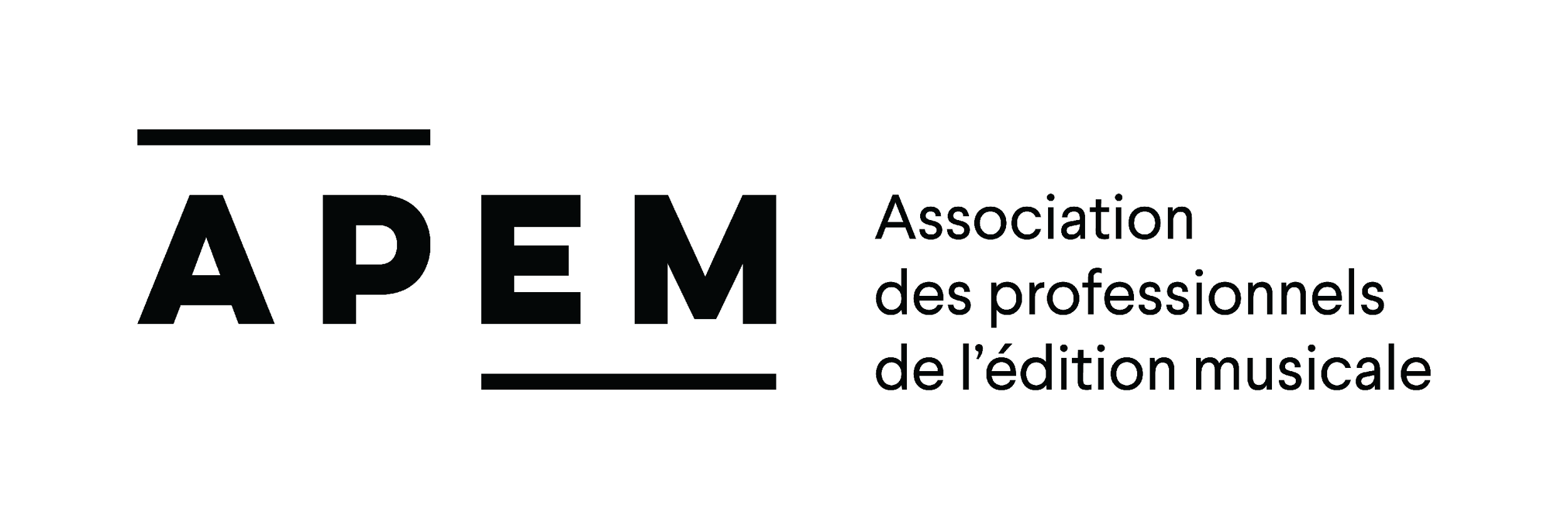 FORMULAIRE - APPEL À CANDIDATURESMission d’exportation virtuelle sur le marché de la France2021-12Appel à candidatures auprès des membres de l'APEM en vue de sélectionner les membres prêts à l'export.L’entreprise qui soumet le projet doit être membre professionnel en règle de l’APEM.L’entreprise doit être prête à payer un frais d’inscription de 250$.Nom de l'entreprise membre en règle de l'APEM :Nom de la personne contact pour ce projet :Courriel de la personne contact :Téléphone de la personne contact :Pourquoi souhaitez-vous participer à cette mission? (environ 200 mots) :Quel est le répertoire que vous mettrez de l'avant pour cette mission? :Quel secteur précis viserez-vous? :Y a-t-il des superviseurs musicaux spécifiques que vous souhaiteriez rencontrer? :Pour soumettre votre candidature Envoyez ce formulaire rempli à mferland@apem.ca au plus tard le 17 janvier 2022.